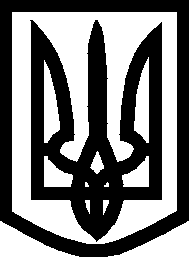 УкраїнаМелітопольська міська радаЗапорізької областіVІІІ скликання30 сесіяР І Ш Е Н Н Я01.12.2023											№ 3/4Про затвердження міської цільової програми«Реалізація заходів молодіжної політики та підтримка обдарованої молоді»Керуючись Законом України «Про місцеве самоврядування в Україні», відповідно до Указу Президента України № 64/2022 від 24.02.2022 «Про введення воєнного стану в Україні» (зі змінами), затвердженого Законом України «Про затвердження Указу Президента України «Про введення воєнного стану в Україні», ст. 91 Бюджетного кодексу України, Закону України «Про основні засади молодіжної політики», Указ Президента України від 12.03.2021 № 94/2021 «Про Національну молодіжну стратегію до 2030 року», Мелітопольська міська рада Запорізької областіВИРІШИЛА:1. Затвердити міську цільову програму «Реалізація заходів молодіжної політики та підтримка обдарованої молоді»  згідно з додатком.2. Фінансування видатків на реалізацію програми здійснювати за рахунок асигнувань, передбачених у місцевому бюджеті на 2024 рік.3. Контроль за виконанням цього рішення покласти на комісію з питань бюджету та соціально-економічного розвитку міста та комісію з гуманітарних питань та боротьби з корупцією, законності, регламенту, депутатської діяльності та етики.Мелітопольський міський голова		    Іван ФЕДОРОВРішення підготував:Виконуючий обов’язки начальника управління культури та молоді Мелітопольської міської ради Запорізької області, заступник начальника ______________________ Любов КИРИЛЕНКО Рішення вносить:Постійна депутатська комісія зпитань бюджету та соціально-економічногорозвитку містаГолова комісії _____________________Ірина РУДАКОВАПОГОДЖЕНО:Секретар Мелітопольської міської ради ____________________ Роман РОМАНОВПостійна депутатська комісіяз гуманітарних питань та боротьбиз корупцією, законності, регламенту,депутатської діяльності та етикиГолова комісії _____________________Сергій КЮРЧЕВЗаступник міського голови з питань діяльності виконавчих органів ради_____________________ Михайло СЕМІКІНВиконуючий обов’язки начальника фінансового управління, заступник начальника ______________________ Олександр ГРИНЧАК Виконуючий обов’язки начальника управління правового забезпечення, начальник відділу судової роботиуправління правового забезпечення _____________________ Дмитро ШОСТАКДодатокдо рішення 30 сесіїМелітопольської міської радиЗапорізької областіVIIІ скликаннявід 01.12.2023     № 3/4Міська цільова програма «Реалізація заходів молодіжної політики та підтримка обдарованої молоді»1. Обґрунтування здійснення програмиВ Мелітополі існує позитивний досвід вирішення актуальних питань молоді. Проте існує багато викликів, пов’язаних з необхідністю самореалізації та розвитку потенціалу молоді в місті, її участі та інтеграції у суспільне життя, що розвиватиме їх національну свідомість на основі суспільно-державних цінностей та відповідального громадянства, надаватиме молоді можливості для успішної реалізації і соціалізації, підвищить рівень їх громадянських компетентностей, спроможності бути самостійними, життєстійкими, активними, патріотичними і відповідальними учасниками суспільного життя.У 2020 році на території м. Мелітополь було проведено перше масштабне опитування молоді міста, яке дозволило визначити Індекс благополуччя молоді та визначити основні проблеми молодих громадян по 7 напрямках (освіта і наука, здоров’я, економічні можливості, участь у політичному та громадському житті, інформаційно - комунікаційні технології, безпека і захищеність), отримані дані демонструють наступне:Молодь оцінила рівень освіти і науки в місті у 0,62 (максимально 1,0); рівень надання медичних послуг на 0,83; економічні можливості м. Мелітополь у 0,53; участь у політичному житті у 0,62 та громадському життя у 0,63; рівень інформаційно-комунікаційних технологій міста у 0,94 та рівень безпеки та захищеності 0,69.Результати опитування свідчать про важливість посилення ролі та відповідального ставлення органів місцевого самоврядування, представників бізнесу та партнерських організацій до реалізації молодіжної політики у м. Мелітополі. Незважаючи на позитивні зміни, які відбуваються в молодіжному середовищі, все ще існують проблеми:низький рівень зайнятості молоді на ринку праці за обраною професією, внутрішня та зовнішня міграція молоді;низький рівень залучення молоді до неформальної освіти;знижений інтерес молоді до літератури, мистецтва, культурної спадщини;соціально-негативні явища у молодіжному середовищі, поширення шкідливих звичок, соціально-небезпечних захворювань, насамперед,                                                                   2                           Продовження додатка туберкульозу, ІПСШ, ВІЛ/СНІДу. Розлади психіки та поведінки через вживання психоактивних речовин (наркологічні розлади), скоєння злочинів;недостатня координація спільної діяльності органів студентського самоврядування та громадських молодіжних організацій з органами міської влади та  незадовільне інституційне забезпечення молодіжної політики.Міська цільова програма «Реалізація заходів молодіжної політики та підтримка обдарованої молоді» на 2024 рік направлена на розвиток системної міжсекторальної співпраці між всіма міськими інституціями для покращення рівня благополуччя молоді м. Мелітополя, розвиток громадянського суспільства, впровадження громадянської освіти на всіх рівнях, поширення неформальної та інформальної освіти, використання інклюзивного підходу та забезпечення рівних прав, а також доступу до послуг і можливостей, інформації для різних категорії молоді, у першу чергу для молоді з інвалідністю, молоді з числа ВПО.2. Підстави для розробки заходів міської цільової програми(нормативна база)Конституція України, п. 6 ч.1 ст. 91 Бюджетного кодексу України, .ст. 26 Закону України «Про місцеве самоврядування в Україні», Закони України: «Про основні засади молодіжної політики», «Про внесення змін до Бюджетного кодексу України» (щодо включення до видатків місцевих бюджетів, що можуть здійснюватися з усіх місцевих бюджетів, видатків на підтримку діяльності молодіжних центрів)», Указ Президента України від 12.03.2021 № 94/2021 «Про Національну молодіжну стратегію до 2030 року», постанови Кабінету Міністрів України від 18.12.2018 № 1198 «Про затвердження типових положень про молодіжні консультативно-дорадчі органи», від 02.06.2021 № 579 «Про затвердження Державної цільової соціальної програми «Молодь України» на 2021 - 2025 роки та внесення змін до деяких актів Кабінету Міністрів України», стратегічна ціль С.1. «Формування ефективної політики партнерства в муніципальному управлінні», оперативна ціль С.1.4 «Залучення громадськості до управління містом, зокрема молоді»; стратегічна ціль А.3. «Розвиток трудового потенціалу», оперативна ціль С.3.5. «Розвиток мережі творчих центрів для дітей та молоді», Стратегії розвитку міста Мелітополя, затвердженої рішенням 50 сесії Мелітопольської міської ради Запорізької області VII скликання від 26.06.2019 № 7 «Про затвердження Стратегії розвитку міста Мелітополя до 2030 року».3. Мета програмиМетою Програми є створення системи всебічної підтримки громадянської активності молоді, спрямованої на самовизначення і самореалізацію, формування необхідних для цього правових, гуманітарних та економічних передумов, надання соціальних гарантій, з метою проведення цілісної                                                                   3                           Продовження додатка молодіжної політики, створення сприятливих передумов для життєвого самовизначення та самореалізації молодих громадян, підтримки їхньої інноваційної діяльності, розвитку громадських об’єднань, сприяння їх роботі у вирішенні нагальних проблем молоді.4. Завдання програмиЗавданнями програми є:забезпечення виконання національних, державних, галузевих і місцевих програм, пов'язаних з молоддю, розвиток і вдосконалення нормативно-правових основ молодіжної політики відповідно до сучасних соціально-економічних реалій;сприяння ініціативам та активності молоді в усіх сферах життєдіяльності суспільства, розширенню її участі в діяльності органів місцевого самоврядування щодо вирішення соціально значущих проблем суспільства, зокрема молоді;підвищення рівня свідомого ставлення молоді до здорового способу життя, відповідального споживання;розвиток та підтримка молодіжної інфраструктури, молодіжних консультативно-дорадчих органів;формування позитивної соціальної поведінки і сприяння самореалізації молоді;створення банку молодіжних ініціатив та їх підтримка, реалізація;реінтеграція молоді з числа ВПО, яка проживає на території м. Мелітополь;поліпшення координації зусиль органів місцевого самоврядування та громадських організацій у сфері реалізації державної молодіжної політики, підвищення її ефективності;зміцнення матеріально-технічного та фінансового забезпечення установ, організацій, які працюють з молоддю;виплата стипендії Мелітопольського міського голови обдарованій молоді міста.5. Етапи виконанняПрограма виконується протягом 2024 року. 6. Загальний обсяг фінансуванняЗагальний обсяг фінансування за програмою становить 1615,5 тис. грн (один мільйон шістсот п'ятнадцять тисяч п’ятсот грн. 00 коп.).7. Джерела фінансування програмиФінансування видатків на реалізацію програми здійснюватиметься за рахунок асигнувань, передбачених у місцевому бюджеті на 2024 рік.                                                                  4                           Продовження додатка 8. Перелік заходів програмиПопуляризація здорового способу життя та профілактика негативних явищ в молодіжному середовищі.Здобуття молодими людьми знань, навичок та інших компетентностей поза системою освіти, розвиток неформальної освіти, молодіжної наукової діяльності, бізнес навичок.Проведення заходів, спрямованих на розвиток і популяризацію волонтерського руху, екосвідомості.Сприяння організації змістовного дозвілля, підтримка талановитої та обдарованої молоді, реалізація молодіжних ініціатив, популяризації освіти впродовж життя.Підтримка діяльності молодіжного центру «Піпл.юа» управління культури та молоді Мелітопольської міської ради Запорізької області.Організація та проведення онлайн та оффлайн молодіжних заходів.Організація виїзних, освітніх таборівок.Організація та проведення заходів неформальної освіти (тренінги, семінари, форуми, саміти) з залученням фахівців.Організація та проведення навчальної програми «Молодіжний працівник» для фахівців, що працюють з молоддю, активістів громадського руху.Стипендії Мелітопольського міського голови обдарованій молоді.9. Напрямки використання коштів програмиНапрямками використання програми є:придбання предметів, матеріалів, обладнання та інвентарю;придбання продуктів харчування;оплата послуг (крім комунальних);видатки на відрядження;інші виплати населенню (виплата стипендії Мелітопольського міського голови для обдарованої молоді міста);придбання обладнання і предметів довгострокового користування;інші видатки. 10. Очікувані результати виконання програмиПідвищення соціальної активності молоді, спрямованої на участь у всіх сферах життя міста.Підготовка молоді до роботи в умовах конкурентного ринку праці;Підвищення рівня залученості молоді до діяльності первинних демократичних громадських інститутів і органів місцевого самоврядування;Утвердження громадянської свідомості і активної позиції молоді.                                                                  5                           Продовження додатка Створення сприятливих умов для соціального становлення, самореалізації та розвитку молоді.Зниження рівня антигромадських, негативних проявів у молодіжному середовищі, поліпшення правового виховання молодих людей.Популяризація і розвиток волонтерства.Популяризація здорового способу життя серед молоді міста.Підвищення рівня організації та культури молодіжного дозвілля;Створення сприятливих умов для молодіжної наукової діяльності та розвитку неформальної освіти молоді.Підвищення рівня залученості молоді до культурного та інформаційного середовища міста.Створення сприятливих умов для розвитку громадського простору (хаби, молодіжні центри тощо) для активності молоді.Покращення індексу благополуччя молоді міста.Підвищення рівня взаємодії органів місцевого самоврядування, громадських організацій, органів студентського самоврядування та інших інститутів громадянського суспільства в сфері реалізації молодіжної політики.Визначення кандидатів на призначення стипендії Мелітопольського міського голови для обдарованої молоді міста та затвердження сум виплат здійснюється згідно з розпорядженням міського голови. 11. Головний розпорядник та відповідальний виконавець програмиГоловний розпорядник коштів та відповідальний виконавець за програмою – управління культури та молоді Мелітопольської міської ради Запорізької області.12. Контроль за виконанням програмиКонтроль за виконанням програми здійснює комісія з питань бюджету та соціально-економічного розвитку міста та комісія з гуманітарних питань та боротьби з корупцією, законності, регламенту, депутатської діяльності та етики.В.о. начальника управління культури та молоді, заступник начальника                              	Любов КИРИЛЕНКОМелітопольський міський голова				Іван ФЕДОРОВ